Уважаемые жители города!В Губернии стартовал финальный этап областной общественной акции «Народное признание».  К участию в финальном этапе Акции от городского округа Чапаевск допущены:Голосуем  за наших земляков с 15 по 30 ноября на сайте Правительства Самарской области www.samregion.ru и в пунктах общественного голосования на территории города: Номинация «Единство и Успех»Номинация «Единство и Успех»Номинация «Единство и Успех»Номинация «Единство и Успех»Муниципальное бюджетное учреждение «Социокультурный досуговый комплекс» городского округа Чапаевск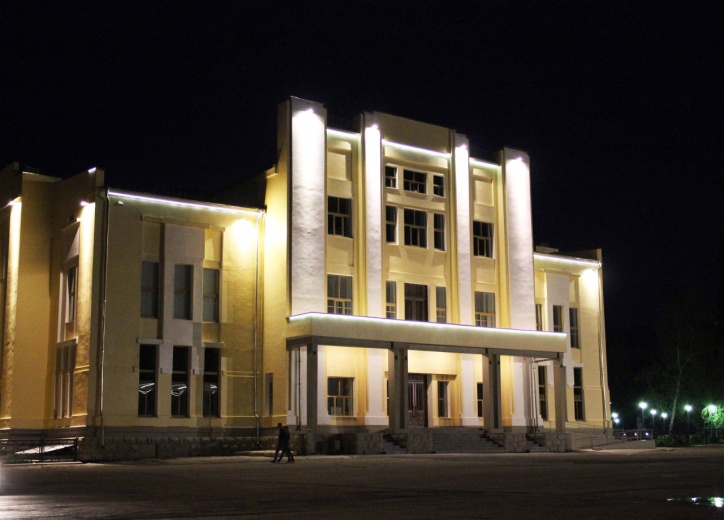 Муниципальное бюджетное учреждение «Социокультурный досуговый комплекс» городского округа ЧапаевскМБУ «Социокультурный досуговый комплекс» г.о.Чапаевск до 2011 года назывался МБУ «Дворец культуры им. В.И.Чапаева» г.о.Чапаевск. Сегодня в состав учреждения входят 2  структурных подразделения культурно-досуговой направленности, музей, кинозал. На базе учреждения проходят мероприятия областного и всероссийского уровней, организована работа культурно-досуговых формирований. Звание «Народный самодеятельный коллектив»/ «Образцовый художественный коллектив» имеют 8 творческих коллективов.  Ежегодно творческие коллективы становятся лауреатами и победителями фестивалей и конкурсов разных уровней. Все концертные программы города, в рамках Губернского фестиваля СНТ «Рожденные в сердце России»,   на протяжении 7 лет были в числе победителей.    В 2020 году по итогам независимой оценки качества,  проводимой СГОО «Исследовательская группа «Свободное мнение», в рейтинге культурно-досуговых учреждений  Самарской области МБУ «СКДК»  занимает 5 место из 79 учреждений.  МБУ «Социокультурный досуговый комплекс» г.о.Чапаевск до 2011 года назывался МБУ «Дворец культуры им. В.И.Чапаева» г.о.Чапаевск. Сегодня в состав учреждения входят 2  структурных подразделения культурно-досуговой направленности, музей, кинозал. На базе учреждения проходят мероприятия областного и всероссийского уровней, организована работа культурно-досуговых формирований. Звание «Народный самодеятельный коллектив»/ «Образцовый художественный коллектив» имеют 8 творческих коллективов.  Ежегодно творческие коллективы становятся лауреатами и победителями фестивалей и конкурсов разных уровней. Все концертные программы города, в рамках Губернского фестиваля СНТ «Рожденные в сердце России»,   на протяжении 7 лет были в числе победителей.    В 2020 году по итогам независимой оценки качества,  проводимой СГОО «Исследовательская группа «Свободное мнение», в рейтинге культурно-досуговых учреждений  Самарской области МБУ «СКДК»  занимает 5 место из 79 учреждений.  Номинация «Наследники Победителей»Номинация «Наследники Победителей»Номинация «Наследники Победителей»Номинация «Наследники Победителей»ЖуравлеваАлиса Сергеевна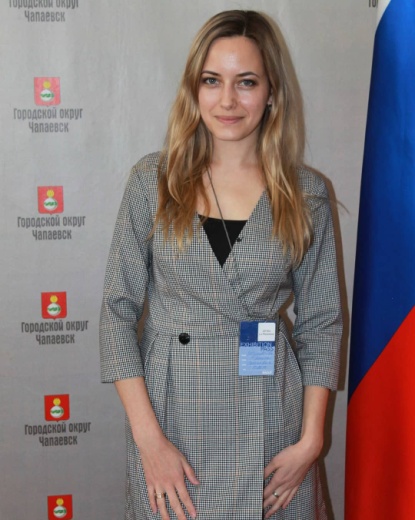 ЖуравлеваАлиса СергеевнаЖуравлеваАлиса СергеевнаЗаведующая отделом городской жизни МАУ «Редакция городской газеты «Чапаевский рабочий», заместитель руководителя молодежной общественной организации «Новые люди». Координатор проекта «Звезда Героя»,  координатор движения               «Пост № 1» г.о.Чапаевск, участник движения «Волонтеры Победы» в рамках акции «Ветеран живет рядом». Ведет большую работу в направлении сохранения исторической памяти: формирует архив с биографиями и интересными фактами из жизни   участников Великой Отечественной войны, локальных конфликтов в Афганистане и Чечне, проживающих в Чапаевске.Номинация «Мы вместе»Номинация «Мы вместе»Номинация «Мы вместе»Номинация «Мы вместе»ЕпонешниковаЕкатерина Николаевна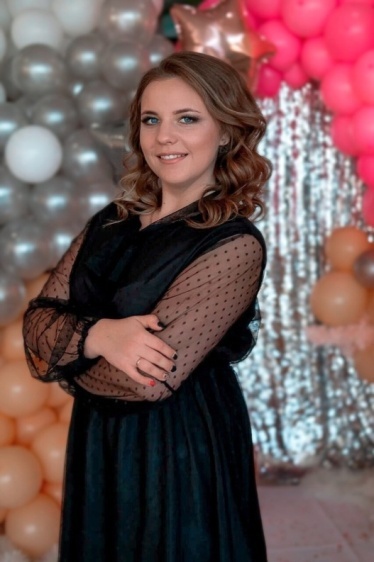 Начальник отдела по делам молодежи – руководитель СП МЦ «Выбор» МБУ «Ресурсный центр развития культуры, туризма и молодежной политики» г.о. Чапаевск. Стаж работы вонтерской деятельности – 13 лет. Организатор деятельности на территории города волонтерского штаба «Мы Вместе», всероссийского общественного корпуса «Волонтеры Конституции», всероссийской акции «Вам, родные».  Автор и руководитель проекта «Нескучный двор», который стал победителем конкурса проектов добровольческих акций Самарской области. Победитель регионального этапа  Всероссийского конкурса лидеров и руководителей детских и молодежных общественных объединений «Лидер XXI века» в номинации «Лидер молодежного общественного объединения от 24 до 30 лет».Начальник отдела по делам молодежи – руководитель СП МЦ «Выбор» МБУ «Ресурсный центр развития культуры, туризма и молодежной политики» г.о. Чапаевск. Стаж работы вонтерской деятельности – 13 лет. Организатор деятельности на территории города волонтерского штаба «Мы Вместе», всероссийского общественного корпуса «Волонтеры Конституции», всероссийской акции «Вам, родные».  Автор и руководитель проекта «Нескучный двор», который стал победителем конкурса проектов добровольческих акций Самарской области. Победитель регионального этапа  Всероссийского конкурса лидеров и руководителей детских и молодежных общественных объединений «Лидер XXI века» в номинации «Лидер молодежного общественного объединения от 24 до 30 лет».Начальник отдела по делам молодежи – руководитель СП МЦ «Выбор» МБУ «Ресурсный центр развития культуры, туризма и молодежной политики» г.о. Чапаевск. Стаж работы вонтерской деятельности – 13 лет. Организатор деятельности на территории города волонтерского штаба «Мы Вместе», всероссийского общественного корпуса «Волонтеры Конституции», всероссийской акции «Вам, родные».  Автор и руководитель проекта «Нескучный двор», который стал победителем конкурса проектов добровольческих акций Самарской области. Победитель регионального этапа  Всероссийского конкурса лидеров и руководителей детских и молодежных общественных объединений «Лидер XXI века» в номинации «Лидер молодежного общественного объединения от 24 до 30 лет».№п/пАдреспункта голосованияМесто размещения          (наименование  учреждения) пункта голосования1.  ул. Куйбышева, 14 МБУК  «Централизованная библиотечная система» городского округа Чапаевск2.  ул. Комсомольская, 16 МБУ «Социокультурный досуговый комплекс» городского округа Чапаевск3.  ул. Орджоникидзе, 18 СП МБУ «Социокультурный досуговый комплекс» городского округа Чапаевск - Дворец культуры имени А.М.Горького4.  ул. Железнодорожная, 39 АГБОУ ДПО  Центр повышения квалификации  «Ресурсный центр» городского округа Чапаевск5.  ул. Железнодорожная, 21 АМБУ  «Физкультурно-спортивные центры городского округа Чапаевск» - спортивный зал «Старт»6.  ул. Ленина, 58 МБУ  «Ресурсный центр развития культуры, туризма и молодежной политики»  городского округа Чапаевск7.  ул. Озерная, 5ГБПОУ СО  «Чапаевский губернский колледж  им. О.Колычева»8.  ул. Пролетарская, 5А МБУ «Многофункциональный центр предоставления государственных и муниципальных услуг городского округа Чапаевск»